ACTIVIDAD PRELIMINAR "ACTIVIDAD PRELIMINAR "“SIGNIFICANCIA ESTADÍSTICA Y CLÍNICA”""NOMBRE: Cuitláhuac Sandoval AnguianoConteste correctamente los siguientes espacios con letra roja: a) Menciones los tres factores que pueden ocasionar diferencias en los resultados de un Ensayo clínico aleatorizado: 1.- Muestra2.- El tiempo de seguimiento3.- El tipo de cegamientob) Cuando se interpreta al valor de p pueden existir 2 tipos de errores, ¿Cómo se le llama al  error que considera azar a un mayor número de asociaciones reales? Variable de confusión.c) ¿Cual estudio es mejor?Metanálisis. 1.-) Se realizó un estudio con amantadina vs placebo para observar la curación de un resfriado  común, se encontró que en el grupo con el antiviral el cuadro se redujo de 5 días a 3 y en el grupo con placebo el cuadro clínico duro entre 4 y 6 días de duración. Con una p menor a 0.01. 2.- Se realizó un estudio con antigripal con amocixilina + ácido clavulanico vs amoxicilina en el primer grupo de redujo el cuadro infecciosa de faringoamigdalitis de 7 días a 3 disminuyendo  el riesgo de complicaciones como otitis media y en el segundo se redujo el cuadro a 5 días con  una p menor a 0.05. d) ¿Cuál de los dos ejemplos tiene mayor significancia estadística?Desde mi punto de vista  creo que el ejemplo 2, debido a que se le da un seguimiento de acuerdo a un tratamiento que ya está establecido que es funcional, Sin embargo el ejemplo 1 que solo están experimentado con placebo.e) En el siguiente ejemplo calcule el riesgo relativo, el riesgo absoluto y el NNT Se realizó un estudio a 10 años para comparar la incidencia de mortalidad en el grupo de pacientes pos infarto que usaban ARA2 (LOSARTAN) vs PLACEBO en el primer grupo la mortalidad tuvo una incidencia de 45% y en el segundo de 60% 1.- RRR - .15 x 100 / 45 = -.3 o 3%2.- RRA .45-.60 = - .15 o 15%3.- NNT 1/-.3 = 3.3f) De acuerdo al ejemplo hipotético anterior usaría usted losartán en sus pacientes pos infartados y ¿por qué? Si les daría losartán, debido  a la resolución de las formulas, marca que con el ara 2 tratas un padecimiento real  y si se disminuye el índice de mortalidad a comparación del método del placebo.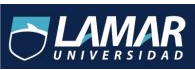 